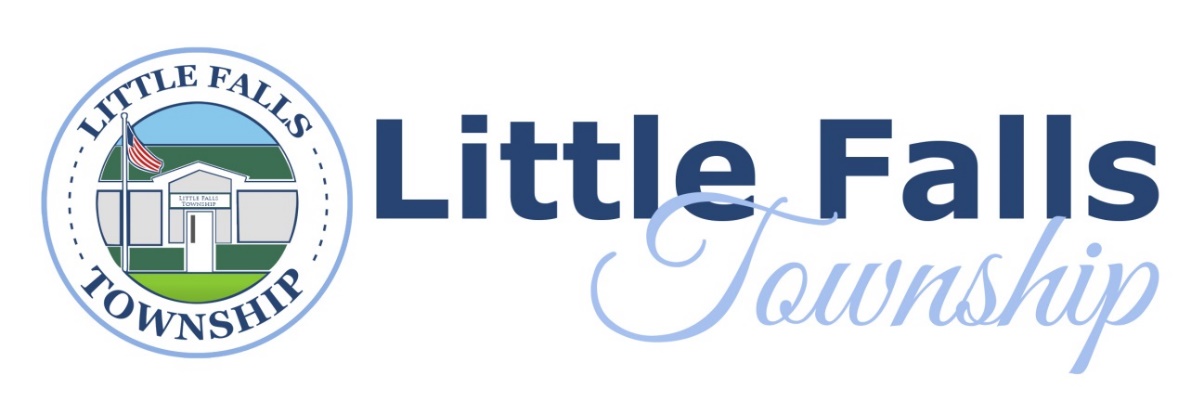 BOARD OF CANVASS AGENDAMarch 9, 20211. Clerk Bieniek called the Board of Canvas to order at 8:05pm.	 a. The Clerk issued the oath to Board of Canvass Members. 	“ I, ______ _____do solemnly swear or affirm that I will support the Constitution of the United States 	and the Constitution of the State of Minnesota, and that I will discharge faithfully the duties of the office	of Supervisor in the County of Morrison, the State of Minnesota, to the best of my judgment 	and ability” 2. Clerk presents Canvass Reports and abstracts to board. 	The Supervisors examined the Election Judges total calculations: 	 Incumbent Supervisor Charles Parins – 18 votes	 Incumbent Treasurer Joann Sowada - 18 votes	 A total of 18 votes3. Board reviews and concurs or deals with any errors or write -in issues through the required statutes. 	John Theis makes a motion to accept the final findings of the election. George Sandy III	 seconded the motion. Motion carried.4. Board moves to declare the results of the vote and sign off on the Summary and any other abstracts. 	George Sandy III made a motion to approve the results of the vote and signed the summary. John Theis 	seconded the motion. Motion carried.5 The clerk is authorized to issue a notification to candidates and request their signing campaign financial forms 	within 	the time period.	The clerk informed the candidates that they are responsible to sign a campaign financial form at the 	Reorganizational meeting.6. The board adjourns as the Board of Canvass. 	John Theis made a motion to adjourn the Board of Canvas at 8:15pm. George Sandy III seconded 	the motion. Motion carried.________________________________       			______________________________Charles L. Parins, Supervisor- Board Chair			John Theis, Supervisor- Vice Chair___________________________________		George Sandy III, Supervisor				